Barcelona, 19 de diciembre de 2023.El hospital de referencia de HM Hospitales en Barcelona dispone de un equipo profesional especializado  Neurocirujanos de HM Nou Delfos intervienen una hernia discal lumbar mediante la avanzada técnica de la discectomía endoscópica de columnaSe trata de una cirugía mínimamente invasiva que, en este caso, ha resultado altamente compleja por la dificultad del acceso a la hernia, el cual tuvo que realizarse mediante una pequeña incisión en el lateral lumbar  Esta innovadora técnica aplicada por el Dr. Cristóbal Perla, jefe del Servicio de Neurocirugía, y su equipo permite reducir un 30% el tiempo en quirófano y un 50% la estancia hospitalariaEl paciente ingresó con una ciática invalidante que le provocó una caída y le impedía caminar y, a los 6 meses de la intervención, se ha reincorporado al trabajo con total normalidad y practica deporte con la misma asiduidad de antesUn equipo de neurocirujanos del Hospital HM Nou Delfos ha abordado la cirugía de una hernia discal lumbar mediante una discectomía endoscópica de columna, una moderna y compleja técnica. Tras varias semanas con lumbalgia, el paciente llegó al centro con una ciática invalidante en la pierna izquierda consecuencia de dicha hernia y, en 6 meses, ha recuperado su rutina habitual y ha vuelto a practicar deporte con la misma asiduidad que antes de la aparición del problema.El jefe del Servicio de Neurocirugía del HM Nou Delfos, Dr. Cristóbal Perla, ha sido quien ha liderado el tratamiento quirúrgico de este paciente junto a los Dres. Mireia Illueca y Carlos Asencio. Así, explica que “actualmente, las hernias discales lumbares son una de las principales causas de discapacidad en nuestra sociedad y pueden abordarse de manera muy distinta en función del tipo que sea y su localización, siempre tratando de llevar a cabo un tratamiento lo más conservador posible a base de rehabilitación y analgésicos. No obstante, hay casos en los que la cirugía es inevitable y por nuestra experiencia, hemos comprobado que, si la ubicación de la hernia nos lo permite, el abordaje endoscópico de columna es la técnica más eficiente en cuanto a facilidad de recuperación del paciente y reducción de costes hospitalarios”.Se estima que la hernia discal tiene una prevalencia del 2% entre los pacientes que sufren dolor de espalda y éste constituye un problema sociosanitario de cierta dimensión al causar un elevado absentismo laboral. Diferentes estudios consideran que es la causa más frecuente de incapacidad para trabajar en personas con menos de 45 años.Cirugía mínimamente invasivaLa discectomía endoscópica consiste en extraer la hernia discal a través de una pequeña incisión de 3-4 mm y colocar un tubo por el que se realiza la intervención. De esta manera, resulta una cirugía mínimamente invasiva en la que prácticamente se evita el daño de los tejidos, por lo que la recuperación del paciente es mucho más rápida. En este sentido, se estima que la aplicación de este protocolo permite reducir un 30% el tiempo en quirófano y un 50% la estancia hospitalaria.El Dr. Perla asegura que “es una técnica de alta complejidad para la que no todos los profesionales están formados. En este caso, gran parte de la dificultad de la intervención se centraba en la localización de la hernia, que dificultaba mucho el acceso. Los especialistas de HM Nou Delfos, por suerte, contamos con una dilatada experiencia y formación específica en las técnicas quirúrgicas más innovadoras tanto en columna como a nivel cerebral, por lo que lo tuvimos claro en cuanto vimos el resultado de las pruebas de imagen”.Incapacitación para caminarArturo Campdepadrós, de 46 años, ingresó en HM Nou Delfos con una ciática invalidante que le provocó una caída y le impedía caminar. Tras someterse a diversas pruebas, se le diagnosticó una hernia discal lumbar y al no responder al tratamiento farmacológico, el equipo del Dr. Perla consideró que el tratamiento quirúrgico sería el más eficiente y decidió realizar la cirugía mediante una discectomía endocópica de columna. Hoy, seis meses después, el paciente se ha reincorporado a su trabajo con total normalidad, ha recuperado su rutina habitual y vuelve a practicar deporte con la misma asiduidad que lo hacía antes de la operación. Arturo afirma que “llevaba tres semanas con lumbalgia cuando me falló la pierna izquierda y me caí, pero después, pasé varios días en los que no podía moverme, sólo podía estar en cama, en posición fetal, y me dolía mucho la pierna porque la afectación del nervio ciático llegaba hasta el tobillo. Cuando me derivaron a HM Nou Delfos y el Dr. Perla me comentó la intervención, no me lo pensé dos veces y acerté plenamente. Al día siguiente de pasar por el quirófano, desapareció el dolor, tenía las molestias lógicas de la operación, pero no el dolor agudo que me paralizaba y, a día de hoy, estoy totalmente recuperado cuando me pronosticaron una baja mucho más larga”.El director médico de HM Nou Delfos, Dr. Julio García Prieto, señala que el caso de Arturo Campdepadrós "consolida la apuesta que ya llevamos haciendo desde hace un tiempo en el Centro Integral de Neurociencias HM CINAC Barcelona, ubicado en nuestro hospital, de configurar equipos altamente especializados en patologías y tratamientos concretos como es la cirugía de columna, el dolor crónico, la epilepsia, los trastornos del movimiento o del sueño, los trastornos cognitivos y demencias o las enfermedades desmielinizantes y degenerativas". Por su parte, la directora territorial de HM Hospitales en Cataluña, Dra. Lidón Millá, es de la opinión que "la especialización de nuestros médicos proporciona una enorme seguridad a los pacientes y nos permite garantizarles una atención asistencial de elevada calidad”.HM HospitalesHM Hospitales es el grupo hospitalario privado de referencia a nivel nacional que basa su oferta en la excelencia asistencial sumada a la investigación, la docencia, la constante innovación tecnológica y la publicación de resultados.Dirigido por médicos y con capital 100% español, cuenta en la actualidad con más de 6.500 profesionales que concentran sus esfuerzos en ofrecer una medicina de calidad e innovadora centrada en el cuidado de la salud y el bienestar de sus pacientes y familiares.HM Hospitales está formado por 49 centros asistenciales: 21 hospitales, 3 centros integrales de alta especialización en Oncología, Cardiología, Neurociencias, 3 centros especializados en Medicina de la Reproducción, Salud Ocular y Salud Bucodental, además de 22 policlínicos. Todos ellos trabajan de manera coordinada para ofrecer una gestión integral de las necesidades y requerimientos de sus pacientes.En Barcelona, HM Hospitales cuenta con una red asistencial conformada por los centros hospitalarios HM Nou Delfos, HM Sant Jordi y HM Nens y 3 policlínicos, que dan cobertura a todas las especialidades médicas y están dotados con tecnología sanitaria de última generación. Todo para ofrecer a los pacientes de la Ciudad Condal y de Cataluña un proyecto asistencial, docente e investigador referencia de la sanidad privada y que se integra en la red asistencial nacional del Grupo HM.Departamento de comunicación HM Hospitales en CataluñaCarles Fernández / Sílvia Roca – VITAMINE! Media & marketing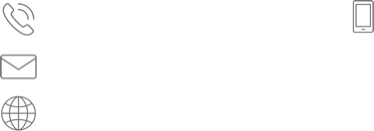     93 100 31 51	         626 419 691        sroca@vitamine.cat             www.hmhospitales.comDepartamento de comunicación HM Hospitales Marcos García Rodríguez914 444 244 ext.167          667 184 600mgarciarodriguez@hmhospitales.comwww.hmhospitales.com